  APPLICATION FORM – Please answer all of the questions in full: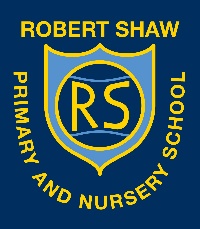 1. What is your name?2. What is your job title?3. Please indicate which key worker category matches your roleNHS WorkerEmergency ServiceFood distributionTeacherCare WorkerNHS WorkerEmergency ServiceFood distributionTeacherCare WorkerNHS WorkerEmergency ServiceFood distributionTeacherCare WorkerNHS WorkerEmergency ServiceFood distributionTeacherCare WorkerNHS WorkerEmergency ServiceFood distributionTeacherCare Worker4. Please provide the name and contact details (email and telephone number) of your line manager.5. How many hours per week are you employed in the key worker role?6. What is your shift patternMondayMonday6. What is your shift patternTuesdayTuesday6. What is your shift patternWednesdayWednesday6. What is your shift patternThursdayThursday6. What is your shift patternFridayFriday7. Are you single parent? (if yes, go to question 9)YESYESYESNONO8. Is your partner a key worker as defined above? If yes, please ensure that they also submit an application form.YESYESYESNONO9. Are you wishing to access continued provision at the school at any point?YESYESYESNONO10. Please specify which of the sessions you will need to access.Morning Morning Morning Afternoon10. Please specify which of the sessions you will need to access.Monday10. Please specify which of the sessions you will need to access.Tuesday10. Please specify which of the sessions you will need to access.Wednesday10. Please specify which of the sessions you will need to access.Thursday10. Please specify which of the sessions you will need to access.Friday